Réviser les formules trigonométriques avec des vidéos sur  :   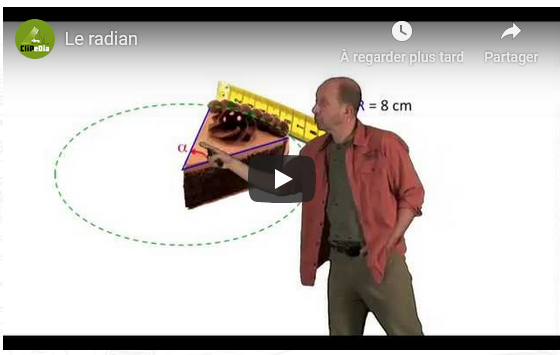     Le radian : https://clipedia.be/videos/le-radian 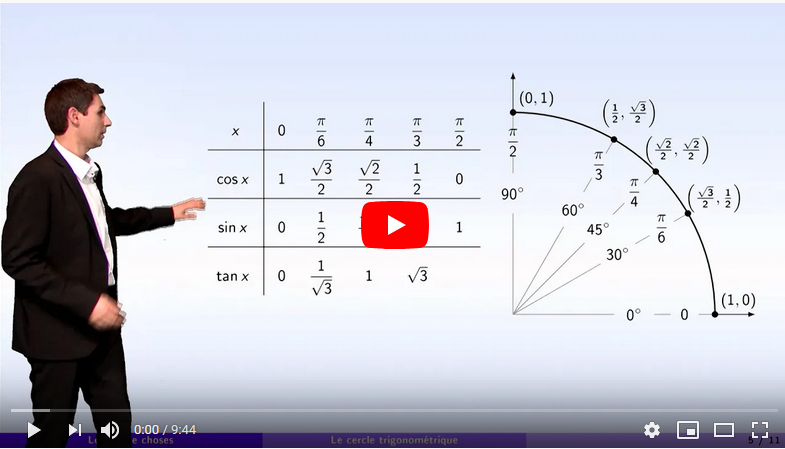  Formules trigonométriques : https://www.youtube.com/watch?v=yTQxjJ73lgMRappels : forme algébrique d’un nombre complexe :   (a, b réels)                                                                    Avec : a partie réelle de z et b partie imaginaire de z.                 forme algébrique de l’inverse d’un nombre complexe :       Application numérique  Dans un circuit RLC où la fréquence du signal est égale à 1500Hz, R=10kΩ , L=100mH et C=10nF ,donner la forme algébrique de l’impédance de la résistance, celle du condensateur et de l’inductance  :Pulsation :  rad/s      (a=104   et  b=0 )       (a=0 et b= )  (a=0 et b=)Pour s’entrainer :donner la forme algébrique des nombres complexes suivants :Z1=                                                                                                       Réponse: Z1=Z2=                                                                                                   Réponse : Z2= +Représentation dans le plan complexe                      Module d’un nombre complexe , 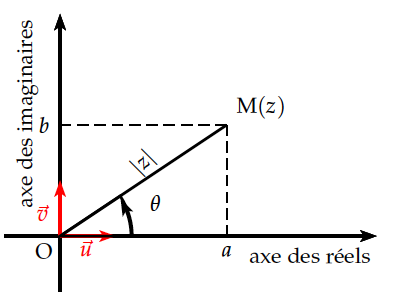                                        Si M est le point d’affixe  dans un repère orthonormal  alors  correspond à la distance OM.                                             Argument du nombre , noté , toute mesure  de l’angle telle que :     avec                                       or                                        un argument de z :                            Forme trigonométrique d’un nombre complexe non nul , l’écriture suivante :    où                               Noté également : =[Application numérique :  Donner la forme trigonométrique puis la représentation graphique de chaque impédance du circuit RLC précédent : ;    et    Réponses : (cos()+jsin(                        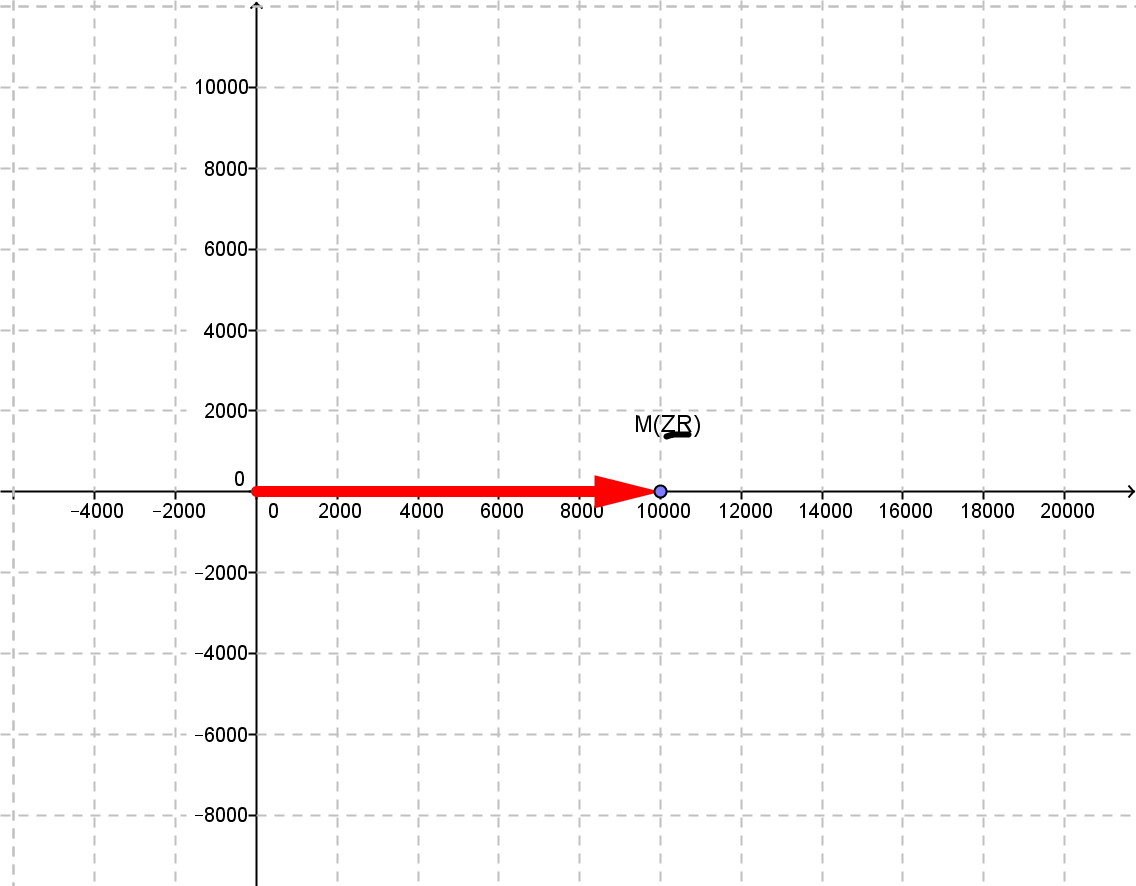 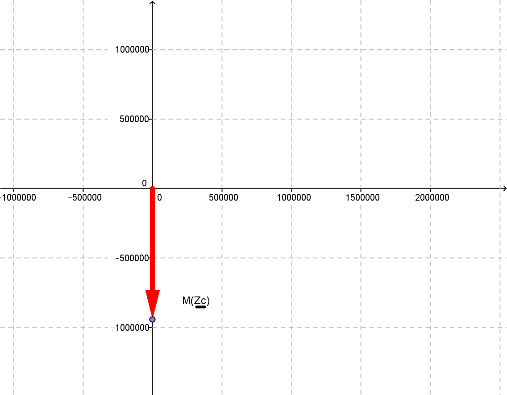 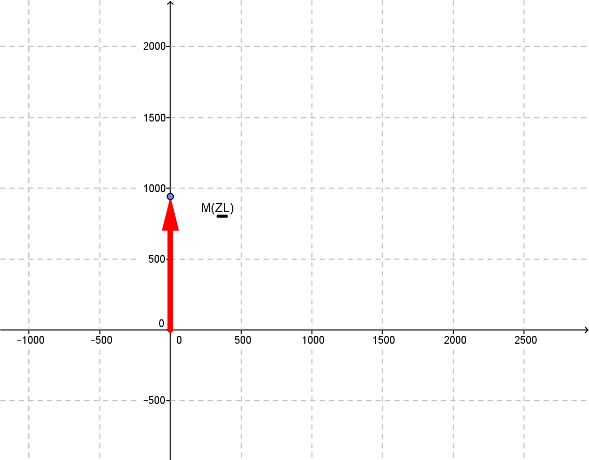 Pour s’entrainer :donner la forme trigonométrique des nombres complexes suivants et les représenter avec Géogébra :Z1=2+2j                                                                                                                                        Réponse :         Z1=[2;π/4]Z2=1-j                                                                                                                                       Réponse :        Z2=[2 ;-π/3]Z3=-j                                                                                                                                Réponse :        Z3=[6 ;5π/6]